Об утверждении Программы повышенияэффективности бюджетных расходов Городского округа «Жатай» на 2016 - 2018 годы.	В целях повышения эффективности использования бюджетных средств и реформирование системы управления финансами бюджета Городского округа «Жатай», а также во исполнение постановления Правительства Республики Саха (Якутия) от 19 апреля 2014 года № 100 «Об утверждении Программы Правительства Республики Саха (Якутия) по повышению эффективности бюджетных расходов на 2014-2016 год»:   	1. Утвердить:1.1. Программу повышения эффективности бюджетных расходов Городского округа «Жатай» на 2016-2018 годы согласно приложению № 1;1.2. План мероприятий по реализации Программы повышения эффективности бюджетных расходов Городского округа «Жатай» на 2016-2018 годы согласно приложению № 2.	2. Руководителям структурных подразделений Окружной администрации Городского округа «Жатай» и руководителям бюджетных учреждений Городского округа «Жатай» в указанные сроки организовать исполнение Программы в соответствии с приложениями  № 1 и № 2.   	3.   Настоящее постановление вступает в силу со дня его подписания.	4. Контроль за исполнением настоящего постановления возложить на первого заместителя главы Окружной администрации Городского округа «Жатай» Исаеву Е.Н.Глава Окружной администрацииГородского округа «Жатай»						А.Е.Кистенёв									Приложение № 1									к постановлению Главы окружной									администрации  Городского округа «Жатай»									от «21»  декабря 2015 года № 19-ГПрограммаповышения эффективности бюджетных расходов Городского округа на 2016-2018 годы.Паспорт программы1. Обоснование необходимости разработки и реализации Программы	На протяжении последних лет в Городском округе «Жатай» идет планомерный процесс реформирования муниципальных финансов. Основной целью проводимых преобразований является повышение эффективности бюджетных расходов. Начало реформы системы управления финансами в Городском округе «Жатай» положено в 2000 году, когда была внедрена федеральная казначейская система исполнения бюджета. В этот период реализован ряд существенных мер, направленных на совершенствование бюджетного процесса и внедрение программно-целевых принципов бюджетирования, ориентированного на результат.	Реформа муниципальных финансов в Городском округе «Жатай»  (далее – округ) осуществляется в тесной взаимосвязи с административной реформой, в рамках которой сформирован и утвержден ведомственный перечень муниципальных услуг и работ, оказываемых и выполняемых муниципальными учреждениями Городского округа «Жатай».	В округе также ведутся работы по противодействию коррупции, повышению информационной открытости деятельности органов местного самоуправления округа. Несмотря на достигнутые результаты, эффективное и ответственное управление муниципальными финансами требует его постоянного совершенствования, внедрения новых принципов и методов, соответствующих федеральному, региональному уровню. Кроме того, существует ряд проблем, требующих решений, связанных с необходимостью:	- создания системы учета потребности и качества предоставляемых бюджетных и муниципальных услуг;	- организации мониторинга деятельности муниципальных учреждений и реформирования неэффективного бюджетного сектора;	- создания действенной методики оценки эффективности использования финансовых ресурсов;	- взаимной увязки программных и внепрограммных расходов;	- мониторинг муниципальных заданий;	- реализация системы аутсорсинга. 	Замедление темпов роста доходов бюджета и необходимость социально-экономического развития округа предполагают разработку и реализацию мер по повышению эффективности бюджетных расходов.II. Цели и задачи Программы	Целью Программы повышения эффективности бюджетных расходов округа (далее – Программа) является создание эффективной системы деятельности структурных подразделений Окружной администрации Городского округа «Жатай», ориентированной на выполнение муниципальных функций и предоставление доступных, качественных бюджетных и муниципальных услуг населению путем внедрения контроля, оценки и мониторинга, повышения эффективности бюджетных расходов, совершенствование среднесрочной и долгосрочной бюджетной политики в округе.	Базовое условие реализации Программы – обеспечение долгосрочной сбалансированности бюджета округа.	Для достижения цели Программы необходимо реализовать ряд мероприятий, направленных на:▪ долгосрочное бюджетное планирования и увязка его со стратегическим развитием округа;▪ создание условий для повышения эффективной деятельности отделов Окружной администрации Городского округа «Жатай» по обеспечению бюджетных и муниципальных услуг;▪ совершенствование системы финансового управления получателей бюджетных средств;▪ повышение прозрачности и подотчетности деятельности отделов Окружной администрации Городского округа «Жатай», в том числе за счет внедрения требований к публичности показателей их деятельности;▪ повышение эффективности использования муниципальной собственности.	Реализацию вышеуказанных мероприятий необходимо будет осуществлять по следующим направлениям:▪ продолжение работы по программно-целевым принципам;▪ применение всех норм бюджетного законодательства в части формирования бюджета;▪ программный бюджет;▪ развитие новых форм оказания и финансового обеспечения бюджетных и муниципальных услуг;▪ реформирование муниципального финансового контроля, развитие внутреннего финансового контроля и аудита;▪ совершенствование инструментов управления и контроля на всех стадиях муниципальных закупок;▪ создание информационной среды и технологий для реализации управленческих решений и повышения действенности общественного контроля.III. Долгосрочная сбалансированность и устойчивость бюджетаГородского округа «Жатай».	Сбалансированность местного бюджета является важным условием осуществления полномочий органов местного самоуправления по исполнению своих полномочий и является необходимым условием решения задач, поставленных Программой.	Проведение предсказуемой бюджетной политики будет служить важнейшей предпосылкой для обеспечения стабильности и соответствовать долгосрочным целям социально-экономического развития округа и повышения качества жизни его населения.	Для повышения эффективности деятельности органов местного самоуправления округа, в том числе в сфере бюджетной политики, необходимо установление и соблюдение принципов ответственной бюджетной политики, к которым относятся:▪ высокая степень надежности экономического прогнозирования;▪ формирование бюджетов с учетом долгосрочного прогноза основных параметров бюджетной политики округа, основанных на реалистичных оценках;▪ ограничение бюджетного дефицита и муниципального долга;▪ недопустимость увязки в процессе исполнения бюджета объемов расходов с определенными доходными источниками;▪ полнота учета и прогнозирования финансовых и других ресурсов, которые могут быть направлены на достижение целей муниципальной политики (включая в том числе бюджетные ассигнования, налоговые льготы, гарантии и имущество);▪ планирование бюджетных ассигнований исходя из необходимости безусловного исполнения действующих расходных обязательств;▪ принятие новых расходных обязательств при наличии четкой оценки необходимых для их исполнения бюджетных ассигнований на весь период их исполнения, с учетом сроков и механизмов их реализации;▪ поддержание необходимого финансового резерва в целях своевременного осуществления расходов местного бюджета.IV. Муниципальные программы, как инструмент повышения эффективности бюджетных расходов. Программная структура расходов бюджета Городского округа «Жатай».	Одним из инструментов рационального расходования бюджетных средств является программно-целевой метод.	В рамках выполнения Программы планируется провести инвентаризацию целей и задач, утвержденных в показателях социально-экономического развития округа, и отражение их в действующих долгосрочных целевых программах.	В результате выполнения мероприятий по совершенствованию процедур формирования и реализации целевых программ будут обеспечены:▪ использование бюджетных ресурсов, выделяемых на финансирование долгосрочных целевых программ, с целью достижения приоритетных целей и решения задач развития округа;▪ возможное сокращение бюджетных расходов на финансирование программ,   не   соответствующих     приоритетам     социально-экономического развития округа и с низким уровнем эффективности.V. Оптимизация функций муниципального управления и повышение эффективности их обеспечения	Важной задачей эффективного муниципального управления является повышение качества управления бюджетными расходами.	В последние годы организация бюджетного процесса претерпела существенные изменения как на федеральном, региональном, так и на местном уровне, внедрены новые подходы и методы управления, ориентированные на результат, требующие создания эффективного финансового управления, прежде всего внутри главных распорядителей бюджетных средств. Для этого необходимо провести серьезную работу по подготовке нормативной правовой базы и методической базы, планирования и организации системы внутреннего мониторинга финансового управления, обучения и повышения квалификации работников.	Результаты оценки качества финансового управления, а также ежегодная оценка деятельности руководителей бюджетных учреждений,  должны опубликовываться в официальном печатном издании и размещаться на сайте округа.	В целях повышения эффективности использования муниципальной собственности необходимо продолжить проведение комиссий, оценки деятельности муниципальных унитарных предприятий. Систематическое проведение указанной оценки позволит проанализировать не только эффективность работы муниципальных унитарных предприятий, но и определить имеющиеся у них резервы повышения финансовой результативности. Система критериев для сохранения муниципальных унитарных предприятий должна быть сориентирована на отбор предприятий исходя из принципов целесообразности их нахождения в составе муниципальной собственности.	Кроме того, основными направлениями повышения эффективности деятельности отделов Окружной администрации Городского округа «Жатай» должны стать:▪ противодействие коррупционным нарушениям;  ▪ переход на оказание бюджетных и муниципальных услуг в электронной форме;▪ совершенствование контрольной деятельности.VI. Повышение эффективности предоставления бюджетныхи муниципальных услуг	Основное количество муниципальных учреждений сосредоточено в сфере образования и культуры. В существующем правовом статусе у них практически отсутствуют стимулы к оптимизации и повышению эффективности собственной деятельности, а финансирование из бюджета округа осуществляется вне зависимости от объема и качества оказываемых услуг.	В целях реализации программы эффективности бюджетных расходов    необходимо    провести    по    единообразной методологии и на периодической основе сравнительную оценку потребности в предоставляемых и фактически предоставленных бюджетных и муниципальных услугах в разрезе социально значимых отраслей – образования, культуры, физической культуры и спорта, молодежной политики и т.д.	Создание системы учета потребности в предоставляемых бюджетных и муниципальных услугах и учета результатов оценки при формировании расходов на очередной финансовый год обеспечит повышение эффективности социальных расходов бюджета округа, а ежегодная инвентаризация состояния материально-технической базы муниципальных учреждений выявит уровень соответствия ее требованиям к качеству предоставления бюджетных и муниципальных услуг.	Для решения вышеуказанных задач, а также в соответствии с требованиями Бюджетного кодекса РФ в Городском округе «Жатай» утверждены Порядок формирования муниципального задания на оказание муниципальных. Грамотное формирование требований к содержанию муниципального задания будет способствовать установлению обоснованных нормативов финансирования соответствующих муниципальных услуг.	Система мониторинга и контроль за исполнением муниципальных заданий позволят:▪ обеспечить соблюдение качественных и количественных параметров, указанных в муниципальном задании;▪ оценить степень удовлетворенности получателей муниципальных услуг качеством их оказания;▪ выявить и устранить ошибки и неточности по исполнению муниципального задания;▪ повысить эффективность использования бюджетных средств.VII. Развитие системы муниципального финансового контроля	Программное планирование бюджета Городского округа «Жатай» и внедрение форм финансового обеспечения муниципальных услуг требуют комплексного реформирования системы муниципального финансового контроля.	На сегодняшний день внутренний финансовый контроль осуществляется. Но в ходе реализации Программы следует организовать координацию развития и методологического обеспечения системы внутреннего финансового контроля и аудита, направленной на соблюдение всех процедур организации своей деятельности, включая составление и исполнение бюджета, соблюдение административных регламентов, осуществление мер, направленных на повышение эффективности бюджетных расходов.	Планируется шире использовать методы последующего бюджетного контроля по выявлению и пресечению предоставления недостоверной отчетности о непосредственных результатах исполнения муниципальных заданий и муниципальных программ.VIII. Формирование комплексной контрактной системы	В целях регулирования имущественных отношений в рамках прогноза социально-экономического развития в округе осуществляется планирование закупок, размещение заказов и исполнение контрактов, а также создание информационных ресурсов, связанных с размещением заказов, которые в дальнейшем размещаться на официальном сайте Российской Федерации в сети Интернет.	Порядок размещения муниципального заказа содержит следующие  требования:▪ необходимость    утверждения     графиков     закупок    и   заключения контрактов;▪  определения начальной цены муниципального контракта;▪ необходимость проведения мониторинга цен на товары, работы и услуги по заключенным контрактам.	Дальнейшее развитие контрактных отношений в Городском округе «Жатай» будет происходить по мере выхода соответствующих законодательных нормативных актов.IX. Развитие информационной системы управлениямуниципальными финансами.	Согласно новым требованиям к составу и качеству информации о финансовой деятельности и ее результатах публично-правовых образований в Городском округе «Жатай» планируется продолжить развитие информационной системы управления муниципальными финансами. Кроме материалов к проекту и исполнению бюджета Городского округа «Жатай» и материалов публичных слушаний в официальном печатном издании и на сайте Городского округа «Жатай» планируется размещаться:▪ результаты оценки потребности в предоставлении бюджетных и муниципальных услуг;▪ требования к качеству предоставления бюджетных и муниципальных услуг и результаты оценки соответствия качества фактически предоставленных бюджетных и муниципальных услуг утвержденным требованиям;▪ результаты мониторинга и контроля за исполнением муниципальных заданий;▪ долгосрочные целевые программы, отчеты о ходе реализации и рейтинги их эффективности;▪ информация о состоянии кредиторской задолженности бюджетных средств, в том числе просроченной.	Публикация вышеуказанной информации в открытом доступе позволит обеспечить подотчетность и контроль за эффективностью деятельности органов местного самоуправления Городского округа «Жатай», создать взаимоувязку стратегического и бюджетного планирования, принять участие всем жителям Городского округа «Жатай» в обсуждении нормативных правовых актов в финансово-бюджетной сфере.	В свою очередь внедрение системы электронного бюджета позволит перейти на качественно новый уровень управления финансами и создать условия для принятия обоснованных управленческих решений по их использованию.X. Организация реализации Программы	Организация выполнения мероприятий Программы будет осуществляться по утвержденному плану на очередной год с учетом итогов предыдущих этапов ее реализации.	В целях создания предпосылок для повышения эффективности бюджетных расходов и качества финансового управления Окружной администрацией Городского округа «Жатай» будут разработаны аналогичные планы и организована их реализация.									Приложение № 2									к постановлению Главы окружной									администрации  Городского округа «Жатай»									от 21  декабря  2015 год № 19-Г Планмероприятий по реализации Программы повышения эффективности бюджетных расходовГородского округа «Жатай» на 2016-2018 годы.Глава Окружной администрации ГО «Жатай»						А.Е. Кистенёв Республика Саха (Якутия)Окружная Администрация Городского округа  "Жатай"ПОСТАНОВЛЕНИЕ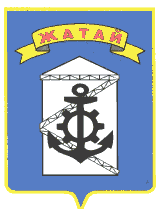 Саха θрθспyyбyлyкэтин"Жатай" Куораттаађы уокуругун Уокуруктаађы  ДьаhалтатаУУРААХ «21» декабря 2015 г.   № 19-Г «21» декабря 2015 г.   № 19-Г «21» декабря 2015 г.   № 19-Г1.Наименование программыПрограмма повышения эффективности бюджетных расходов  Городского округа на 2016-2018 годы.2.Основание для разработки ПрограммыПостановления Правительства Республики Саха (Якутия) от 19 апреля 2014 года № 100 «Об утверждении Программы Правительства Республики Саха (Якутия) по повышению эффективности бюджетных расходов на 2014-2016 год»3.Ответственные исполнители ПрограммыОкружная администрация Городского округа «Жатай»4.Соисполнители ПрограммыНачальники управлений и отделов Окружной администрации Городского округа «Жатай», руководители бюджетных учреждений Городского округа «Жатай»5.Цель и задачи ПрограммыЦель: создание условий для эффективного и ответственного управления финансами, повышение устойчивости бюджета Городского округа «Жатай».Задачи: Обоснование необходимость разработки и реализации Программы;Мероприятия направленные на Программу;Долгосрочная сбалансированность и устойчивость бюджета Городского округа «Жатай»;Муниципальные программы;Оптимизация функций муниципального управления и повышение эффективности их обеспечения;Повышение эффективности предоставления бюджетных и муниципальных услуг;Развитие системы муниципального финансового контроля;Формирование комплексной контрактной системы;Развитие информационной системы управления муниципальными финансами;Организация реализации Программы 6.Целевой индикатор ПрограммыДоля муниципальных программ признанных эффективными за отчетный период на 60 и более % от общего числа утвержденных программ.7.Срок реализации программы2016-2018 годы8.Предельный объём средств на реализацию ПрограммыОбъём финансирования на реализацию программы составит в сумме 1 500,0 тыс. рублей, в том числе:2016 год - 500,0 тыс. рублей2017 год – 500,0 тыс. рублей2018 год -  500,0 тыс. рублей Источник финансирования программы - средства бюджета Городского округа «Жатай».№п/пМероприятиеМероприятиеСрокисполненияОтветственныеисполнитель12234Долгосрочная сбалансированность и устойчивость бюджета Городского округа «Жатай»Долгосрочная сбалансированность и устойчивость бюджета Городского округа «Жатай»Долгосрочная сбалансированность и устойчивость бюджета Городского округа «Жатай»Долгосрочная сбалансированность и устойчивость бюджета Городского округа «Жатай»Долгосрочная сбалансированность и устойчивость бюджета Городского округа «Жатай»1.Совершенствование организации прогнозирования исполнения бюджета Городского округа «Жатай» с целью повышения ответственности распорядителей и получателей бюджетных средств за качество и соблюдение показателей кассового плана.Совершенствование организации прогнозирования исполнения бюджета Городского округа «Жатай» с целью повышения ответственности распорядителей и получателей бюджетных средств за качество и соблюдение показателей кассового плана.1 квартал 2016 годаФинансовое управление Окружной администрации ГО «Жатай», бюджетополучатели бюджетных средств2.Обеспечение стабильности собственных доходов бюджета Городского округа «Жатай».Обеспечение стабильности собственных доходов бюджета Городского округа «Жатай».При формировании бюджетана очередной финансовый годФинансовое управление Окружной администрации ГО «Жатай»3.Формирование бюджета с учетом долгосрочного прогноза основных параметров бюджетной политики округа, основанных на реалистичных оценках.Формирование бюджета с учетом долгосрочного прогноза основных параметров бюджетной политики округа, основанных на реалистичных оценках.При формировании бюджетана очередной финансовый годФинансовое управление Окружной администрации ГО «Жатай» Муниципальные программы, как инструмент повышения эффективности бюджетных расходов.Программная структуру расходов бюджета Городского округа «Жатай»Муниципальные программы, как инструмент повышения эффективности бюджетных расходов.Программная структуру расходов бюджета Городского округа «Жатай»Муниципальные программы, как инструмент повышения эффективности бюджетных расходов.Программная структуру расходов бюджета Городского округа «Жатай»Муниципальные программы, как инструмент повышения эффективности бюджетных расходов.Программная структуру расходов бюджета Городского округа «Жатай»Муниципальные программы, как инструмент повышения эффективности бюджетных расходов.Программная структуру расходов бюджета Городского округа «Жатай»4.Инвентаризация целей и задач, при утверждении Стратегии социально-экономического развития округа и отражение их в действующих долгосрочных целевых программах.Инвентаризация целей и задач, при утверждении Стратегии социально-экономического развития округа и отражение их в действующих долгосрочных целевых программах.I   квартал 2016 годаОтветственные кураторы за муниципальные программы5.Корректировка порядка разработки, реализации и мониторинга эффективности долгосрочных программ, а также закрепление процедуры изменения или досрочного прекращения данных программ с учетом фактически достигнутых результатов в ходе их реализации.Корректировка порядка разработки, реализации и мониторинга эффективности долгосрочных программ, а также закрепление процедуры изменения или досрочного прекращения данных программ с учетом фактически достигнутых результатов в ходе их реализации.ПостоянноФинансовое управление Окружной администрации ГО «Жатай» и ответственные кураторы за муниципальные целевые программыОптимизация функций муниципального управления и повышение эффективности их обеспеченияОптимизация функций муниципального управления и повышение эффективности их обеспеченияОптимизация функций муниципального управления и повышение эффективности их обеспеченияОптимизация функций муниципального управления и повышение эффективности их обеспеченияОптимизация функций муниципального управления и повышение эффективности их обеспечения6.6.Организация системы внутреннего мониторинга финансового управления распорядителей и получателей бюджетных средств.Ежеквартально Финансовое управление Окружной администрации ГО «Жатай»7.7.Оценка деятельности муниципальных унитарных предприятий и целесообразности сохранения их в муниципальной собственности.ЕжеквартальноОкружная администрация ГО «Жатай»8.8.Оптимизация численности муниципальных служащих и работников, занимающих должности, не являющиеся должностями муниципальной службы.2016 г.Финансовое управление Окружной администрации ГО «Жатай» 9.9.Продолжить работу по переходу на оказание ведомственных перечень муниципальных услуг и работ в электронной форме.2016 г.Структурные подразделения Окружной администрации ГО «Жатай»10.10.Повышение уровня технической оснащенности и программной обеспеченности.Повышение уровня профессиональной подготовки муниципальных служащих и соответствующих работников муниципальных учреждений.ПостоянноПо отдельной программеСистемный администраторГлавный специалист по кадрам Окружной администрации ГО «Жатай»11.11.Проведение ежегодной оценки показателей, характеризующих качество финансового управления  главного распорядителя бюджетных средств, бюджетополучателей  и муниципальных унитарных предприятий.1  и 4 квартала2016 -2018 г.Окружная администрация ГО «Жатай»Повышение эффективности предоставления бюджетных и муниципальных услугПовышение эффективности предоставления бюджетных и муниципальных услугПовышение эффективности предоставления бюджетных и муниципальных услугПовышение эффективности предоставления бюджетных и муниципальных услугПовышение эффективности предоставления бюджетных и муниципальных услуг14.Проведение сравнительной оценки потребности в предоставляемых бюджетных и муниципальных услугах и фактически предоставленных бюджетных и муниципальных услуг за последние три отчетных года и текущий финансовый год отдельно по видам услуг.Проведение сравнительной оценки потребности в предоставляемых бюджетных и муниципальных услугах и фактически предоставленных бюджетных и муниципальных услуг за последние три отчетных года и текущий финансовый год отдельно по видам услуг.постоянноФинансовое управление, начальники отраслевых отделов Окружной администрации ГО «Жатай»,получатели бюджетных средств15.Разработка Порядка мониторинга потребности в бюджетных и муниципальных услугах.Разработка Порядка мониторинга потребности в бюджетных и муниципальных услугах.2016 год.Финансовое управление, начальники отраслевых отделов Окружной администрации ГО «Жатай», получатели бюджетных средств16.Инвентаризация состояния материально-технической базы муниципальных учреждений на соответствие требованиям к качеству предоставления бюджетных и муниципальных услуг.Инвентаризация состояния материально-технической базы муниципальных учреждений на соответствие требованиям к качеству предоставления бюджетных и муниципальных услуг.ЕжеквартальноФинансовое управление, начальники отраслевых отделов Окружной администрации ГО «Жатай», получатели бюджетных средств17.Мониторинг расчетно-нормативных затрат на оказание бюджетных и муниципальных услуг.Мониторинг расчетно-нормативных затрат на оказание бюджетных и муниципальных услуг.ЕжеквартальноФинансовое управление, начальники отраслевых отделов Окружной администрации ГО «Жатай»19.Мониторинг и контроль за исполнением муниципальных заданий на предоставление муниципальных услуг.Мониторинг и контроль за исполнением муниципальных заданий на предоставление муниципальных услуг.ЕжеквартальноФинансовое управление, начальники отраслевых отделов Окружной администрации ГО «Жатай»Развитие системы муниципального финансового контроляРазвитие системы муниципального финансового контроляРазвитие системы муниципального финансового контроляРазвитие системы муниципального финансового контроляРазвитие системы муниципального финансового контроля20.Координация развития и методологического обеспечения системы внутреннего финансового контроля, направленной на соблюдение всех процедур составления и исполнения бюджета, соблюдения административных регламентов, а также осуществление мер, направленных  на повышение эффективности бюджетных расходов.Координация развития и методологического обеспечения системы внутреннего финансового контроля, направленной на соблюдение всех процедур составления и исполнения бюджета, соблюдения административных регламентов, а также осуществление мер, направленных  на повышение эффективности бюджетных расходов.2016 – 2018 гг.Финансовое управление, начальники отраслевых отделов Окружной администрации ГО «Жатай»Формирование комплексной контрактной системыФормирование комплексной контрактной системыФормирование комплексной контрактной системыФормирование комплексной контрактной системыФормирование комплексной контрактной системы21.Планирование на долгосрочной основе закупок, размещение заказов и исполнение контрактов.Планирование на долгосрочной основе закупок, размещение заказов и исполнение контрактов.Ежегодно Конкурсная комиссия Окружной администрации ГО «Жатай»22.Создание информационных ресурсов, связанных с размещением заказов.Создание информационных ресурсов, связанных с размещением заказов.2016-2018 гг.Окружная администрация ГО «Жатай»,системный администраторРазвитие информационной системы управления муниципальными финансамиРазвитие информационной системы управления муниципальными финансамиРазвитие информационной системы управления муниципальными финансамиРазвитие информационной системы управления муниципальными финансамиРазвитие информационной системы управления муниципальными финансами23.Публикация информации в печатных изданиях и в сети Интернет:- о результатах оценки потребности в предоставлении бюджетных и муниципальных услуг и требованиях к их качеству;- о результатах мониторинга и контроля за исполнением муниципальных заданий;- отчеты о ходе реализации долгосрочных целевых программ и рейтинги их эффективности;- ежегодные рейтинги и оценка деятельности руководителей главных распорядителей бюджетных средств и муниципальных унитарных предприятий.Публикация информации в печатных изданиях и в сети Интернет:- о результатах оценки потребности в предоставлении бюджетных и муниципальных услуг и требованиях к их качеству;- о результатах мониторинга и контроля за исполнением муниципальных заданий;- отчеты о ходе реализации долгосрочных целевых программ и рейтинги их эффективности;- ежегодные рейтинги и оценка деятельности руководителей главных распорядителей бюджетных средств и муниципальных унитарных предприятий.Согласно НПАФинансовое управление, начальники отраслевых отделов Окружной администрации ГО «Жатай»,получатели бюджетных средствОрганизация реализации ПрограммыОрганизация реализации ПрограммыОрганизация реализации ПрограммыОрганизация реализации ПрограммыОрганизация реализации Программы24.Разработка отраслевых планов повышения эффективности бюджетных расходов и качества финансового управления.Разработка отраслевых планов повышения эффективности бюджетных расходов и качества финансового управления.1 квартал2016 г.Финансовое управление, начальники отраслевых отделов Окружной администрации ГО «Жатай»,получатели бюджетных средств25.Разработка плана реализации мероприятий программы на 2019-2021 годы.Разработка плана реализации мероприятий программы на 2019-2021 годы.2018 г.Рабочая группа администрациипо разработке ПрограммыФинансовые ресурсы на реализацию программыФинансовые ресурсы на реализацию программыФинансовые ресурсы на реализацию программыФинансовые ресурсы на реализацию программыФинансовые ресурсы на реализацию программы26.Создание условий для развития информационной среды и технологий, необходимых для управления бюджетным процессом в Городском округе «Жатай» на 2016-2018 гг.Создание условий для развития информационной среды и технологий, необходимых для управления бюджетным процессом в Городском округе «Жатай» на 2016-2018 гг.300,0 тыс.рублей(ежегодно)Согласно отдельно утвержденного НПА Главы Окружной администрации ГО «Жатай»27.Обмен опыта работы по реализации программ повышения эффективности расходов в улусах Республики Саха (Якутия) и регионах Российской Федерации на 2016-2018 гг.Обмен опыта работы по реализации программ повышения эффективности расходов в улусах Республики Саха (Якутия) и регионах Российской Федерации на 2016-2018 гг.150,0 тыс.рублей(ежегодно)Согласно отдельно утвержденного НПА Главы Окружной администрации ГО «Жатай»28.Методические и иные расходы на 2016-2018 гг.Методические и иные расходы на 2016-2018 гг.50,0 тыс. рулей (ежегодно)Согласно отдельно утвержденного НПА Главы Окружной администрации ГО «Жатай»Итого расходов на 2016-2018 гг.Итого расходов на 2016-2018 гг.500,0 тыс.рублей. (ежегодно)Согласно отдельно утвержденного НПА Главы Окружной администрации ГО «Жатай»